5 kıtada 45 milyonun üzerinde abonesiyle 30’u aşkın televizyon kanalına sahip olan  SPI International, FilmBox kanallarında en seçkin filmlerden ödüllü yapımlara, aksiyondan komediye, romantik filmlerden dramaya kadar birçok kategoride filmi bir arada sunuyor. 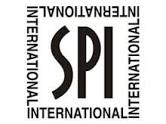 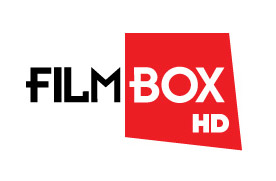 SON SAVAŞÇI TV’DE İLK KEZ FİLMBOX HD’DEFilmBox HD, en yeni film ve dizileri Ağustos ayında da izleyicileriyle buluşturmaya devam ediyor.7 Ağustos Pazartesi günü saat 21.30’da ekranlara gelmeye hazırlanan macera filmi “Son Savaşçı” ünlü yönetmen Neil Marshall yönetmenliğinde TV’de ilk kez seyircisiyle buluşacak.SON SAVAŞÇI (GALA)7 Ağustos Pazartesi, Saat: 21.30/ Turkcell, Kablo TV, D-Smart & FilmBox LiveM.S. 117 yılında Romalıların İngiltere’yi işgali sırasında geçen film, Quintus Dias'ın adında bir adamın öyküsünü anlatacak. General Virilus'un efsanevi 9. Lejyon’una katılan genç adam, Pict ırkını ve liderleri Gorlacon'ı yeryüzünden silmek için ordusuyla beraber kuzeye doğru gitmeye planlar.
İngiltere, 2010Yönetmen: Neil MarshallOyuncular: Michael Fassbender, Dominic West
Bilgi için:GOLİN İSTANBULGamze Tüfekçi gtufekci@golin.comSPI INTERNATIONALMarta Gajowniczekmarta_gajowniczek@spi.plSPI International : SPI International, 5 kıtada 45 milyonun üzerinde abonesi ve 30’u aşkın televizyon kanalıyla faaliyet gösteren global bir medya şirketidir. SPI aynı zamanda dünya genelinde 4K/ Ultra HD içeriğin de en büyük toplayıcılarından biri konumunda yer almaktadır. SPI gelişmiş teknolojisi sayesinde abonelerinin 4K/UHD programları da dahil olmak üzere, TV kanalları ve tüm film arşivine internete bağlanabilen herhangi bir cihaz ile büyük global medya sağlayıcılar ve yerel OTT sağlayıcılar üzerinden ulaşma imkânı sağlıyor. 25 yılı aşkın bir süredir uluslararası pazarda lider film tedarikçisi ve televizyon programcısı olan SPI, büyük lisans tedarikçileri işbirliğiyle yüksek talepli ilgi çekici içerikler sağlıyor.FilmBox HD: FilmBox HD geniş bir izleyici kitlesi için basit ve eğlenceli içerik sunuyor. Önde gelen uluslararası prodüksiyon şirketlerinden gişe rekorları kıran Hollywood filmleri, yılların eskitemediği klasikler ve popüler TV dizileri, kanalın akışında yer alıyor.   FilmBox Live: Tek bir üyelik ile en seçkin filmleri ve tematik eğlence kanallarını online ortamda sınırsız izleme ayrıcalığı sunan FilmBox Live; bilgisayar, Smart TV, akıllı telefon ve tabletler aracılığıyla izleyicisine ulaşıyor. Samsung, LG, Philips, Sony, Arçelik, Beko, Grundig, Vestel gibi lider üreticilerle işbirlikleri bulunan FilmBox Live uygulaması TV üzerinden de izlenme imkanı sunuyor.FilmBox ArtHouseDünyanın her köşesinden sanatsal ve bağımsız filmler içeren ilk global sinema kanalı. FilmBox Arthouse ünlü festivallerde ilk gösterimi yapılan yeni filmleri, gelecek vaad eden yönetmenlerin önemli eserlerini belgeselleri ve Fellini, Kurosawa, Hitchcock ve diğer pek çok usta yönetmenin başyapıtlarını ekranlara taşıyor. FilmBox Arthouse bağımsız sinema ve sanatsal filmleri kolaylıkla ulaşılabilir kılıyor. Bu sayede sanat sineması meraklıları bu janrı evlerinin konforunda televizyonda izleyebiliyorlar.  DocuBox HDDocuBox HD, büyüleyici bir görselliğe sahip ödüllü belgesellerden oluşan, gezegenimizin gizemlerini ve güzelliklerini keşfeden unutulmaz bir koleksiyon sunuyor.FashionBox HDHer stile tek noktadan ulaşabileceğiniz adres olan FashionBox HD, alışveriş, yaşam tarzı ve yeni moda trendlerine dair ilham veren, eğitici ve çok eğlenceli programlar sunuyor. FashionBox HD; seyircileri baş döndüren defilelerin sahne arkasına götüren, moda şovlarının keyfini yaşatan ve en ünlü modacılarla yapılan röportajlara yer veren moda kanalı.FightBox HDFightBox HD, tüm dövüş meraklıları için HD yayın kalitesinde ve başlıca dövüş organizasyonlarından canlı yayınlar sunuyor. Dünyanın dört bir yanından dövüş sporları programları; karma dövüş sanatları, kickboks, boks, güreş, bilek güreşi, karate, jiu-jitsu, muay thai, kafes dövüşleri, wushu, sanda ve çok daha fazlasını FightBox HD’de bulabilirsinizFast&FunBox HDÜst düzey adrenalin, otomobil yarışları, motokros, sörf, snowboard, kay kay, su kayağı, BMX, FMX, skydiving, kayak, serbest koşu, paraşütle yüksekten atlama, yelken ve daha fazlasını Fast’nFunBox’ta izleyebilirsiniz.360TuneBoxGenç, şehirli orta sınıf yetişkinlerin, mevcut müzik kanallarında sunulan ana akım popüler müzisyenlerin liste başı parçalarının ötesine geçen beğenilerine cevap verebilmeyi amaçlayan uluslararası müzik kanalı. 360TuneBox, global müzik sektöründeki marka isimlere vurgu yapmak yerine dünyanın her köşesinden müziğe yeni bir soluk getiren müzisyenlerle ve yükselişe geçen şarkıcı ve grupların müzik videolarından oluşan geniş bir seçkiyi ekranlara getiriyor.    Game ToonTelevizyon, mobil ve tabletleri birleştiren interaktif oyun kanalı. Oyun oynamanın yanı sıra kullanıcılar “15 saniyeliğine televizyonda ünlü olma” şansı elde ediyorlar; en iyi skoru yapan oyuncuların avatarı TV ekranında yayınlanıyor ve TV’de sunucularla cahyı sohbet edebiliyorlar. Seyirciler TV’de yayınlanan programı seyrederken eş zamanlı olarak ikinci bir ekranda oyun oynayabiliyorlar. GameToon, çocuklar için güvenli bir oyun ortamı sunuyor ve bu özelliğiyle aile odaklı eğlence sınıfında nitelendiriliyor.